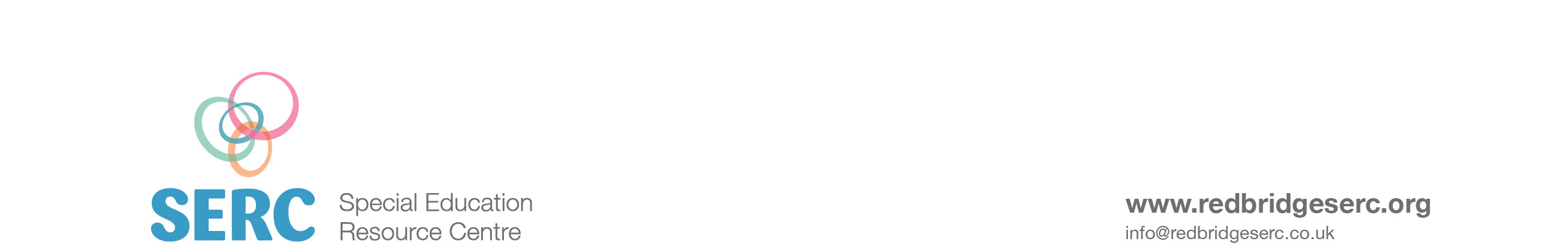 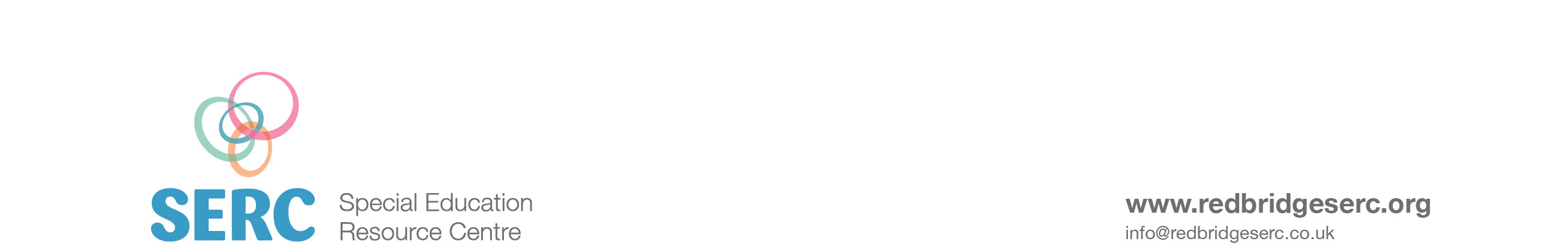 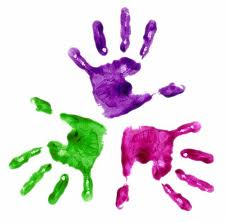 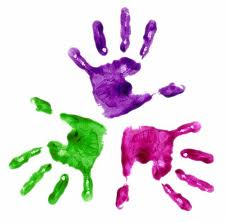 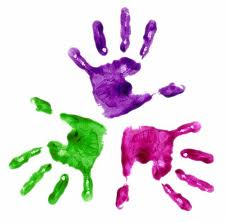 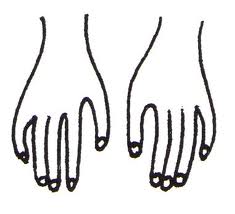 Mark the back of each hand using a felt tip pen.Position counters on table top as in picture.Ask pupils to place hands on the table top with thumbs touching.Then call out either ‘blue’ or ‘red’, and the students are expected to reach across their body to pick up the counters as quickly as they can.Hand out a ribbon to each student and adult present.Pupils to stand away from the table in a clear space.